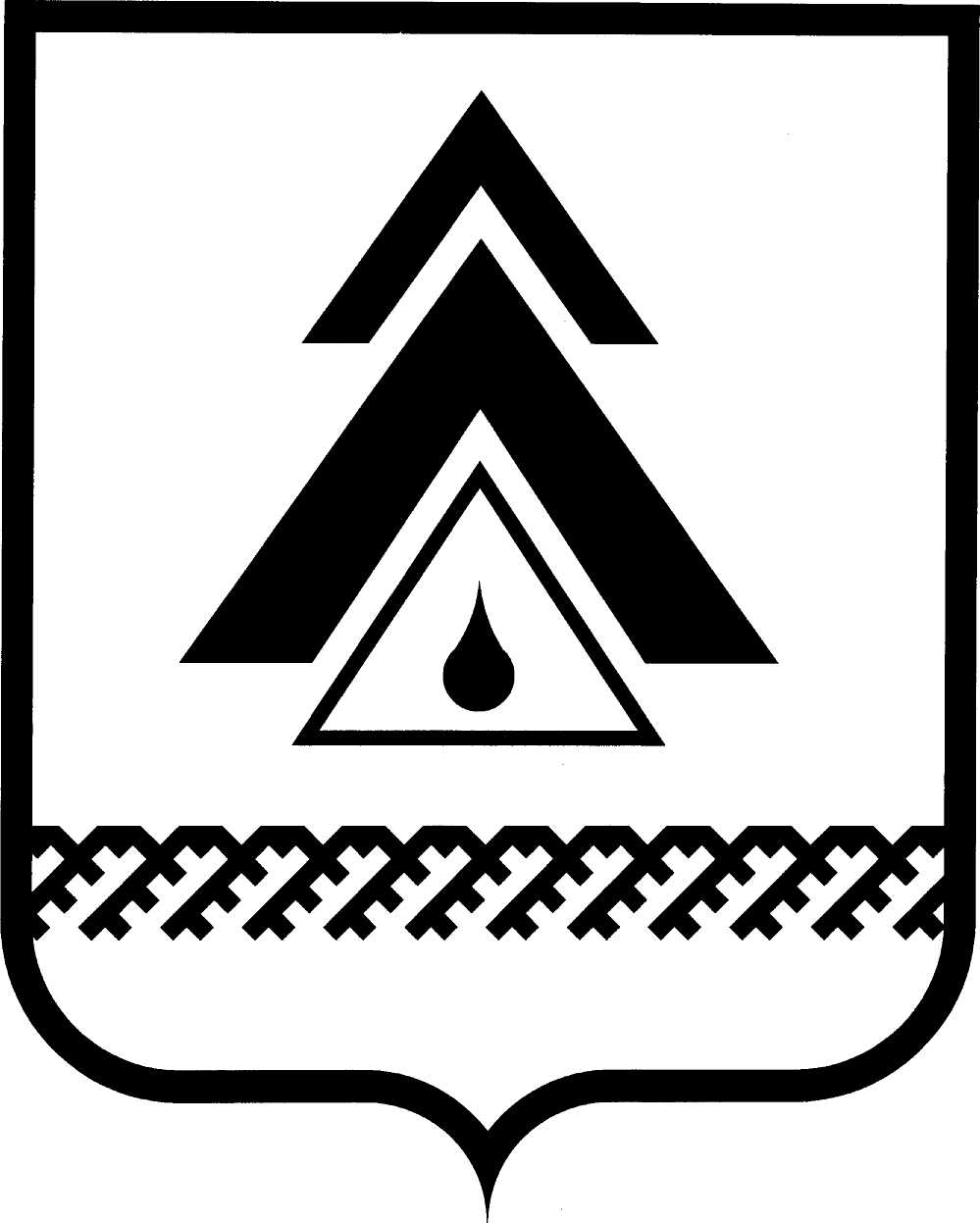 администрация Нижневартовского районаХанты-Мансийского автономного округа – ЮгрыПОСТАНОВЛЕНИЕО внесении изменений в приложение к постановлению администрации района от 10.05.2011 № 719 «Об установлении Порядка определения платы за оказание муниципальными бюджетными учреждениями района гражданам и юридическим лицам услуг (выполнение работ), относящихся к основным видам деятельности» В соответствии постановлением администрации района от 14.03.2012     № 450 «О внесении изменений в постановление администрации района                   от 10.03.2011 № 349 «О порядке исполнения отдельных функций и полномочий учредителя муниципальных учреждений»:1. Внести изменения в приложение к постановлению администрации района от 10.05.2011 № 719 «Об установлении Порядка определения платы за оказание муниципальными бюджетными учреждениями района гражданам и юридическим лицам услуг (выполнение работ), относящихся к основным видам деятельности»:1.1. Пункт 1.1. после слов «муниципальные бюджетные учреждения             (далее – учреждения)» дополнить словами «за исключением муниципальных учреждений в сфере здравоохранения», далее по тексту. 1.2. В пунктах 1.5., 1.6.:исключить слова «муниципальным учреждением «Центральная районная больница муниципального образования Нижневартовский район»;слово «осуществляющими» заменить словом «осуществляющим».1.3. В пункте 1.6. слово «утверждение» заменить словом «согласование».2. Пресс-службе администрации района (А.Н. Королёва) опубликовать постановление в районной газете «Новости Приобья».3. Отделу по информатизации и сетевым ресурсам администрации района (Д.С. Мороз) разместить постановление на официальном веб-сайте администрации района.4. Постановление вступает в силу после его официального опубликования.5. Контроль за выполнением постановления возложить на заместителя главы администрации района по социальным вопросам О.В. Липунову.Глава администрации района                                                            Б.А. Саломатинот 13.03.2013г. Нижневартовск№ 438          